«Развитие сенсомоторики детей раннего дошкольного возраста»Цели и задачи:Развитие хватания.Развитие согласованных движений обеих рук.Развитие точных и дифференцированных движений кистей и пальцев рук.Формирование ручных умений: расстёгивание и застёгивание липучек, кнопок, пуговиц, молний.Развитие осязания.Развитие мышления и воображения.Закрепление основного цвета.Методы обучения:Показ действий.Действия своими руками.Поэтапная словесная инструкция.Развиваемся играя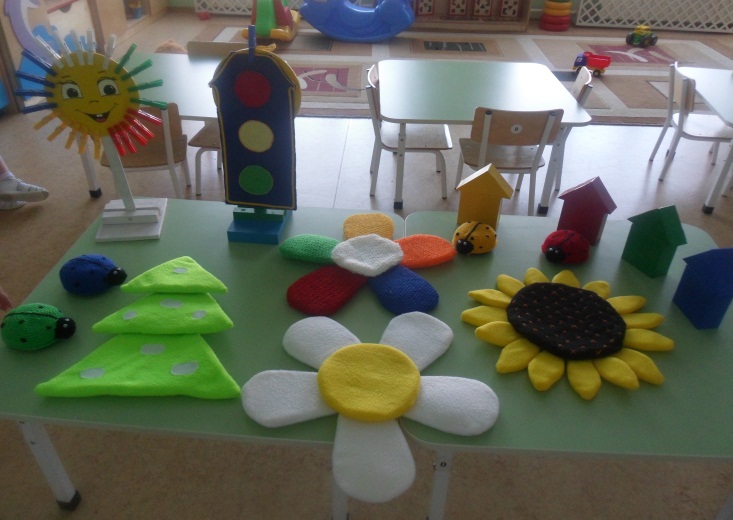 Познаём и развиваемсяЗанятие и игры, направленные наразвитие моторики пальцев рук икистей, особенно популярны. Двигательные импульсы пальцеврук влияют на формирование «речевых» зон и положительнодействуют на кору головного мозга ребёнка. Пальчиковые игрыстимулируют процесс речевогои умственного развития ребёнка.Начиная с раннего возраста развитию мелкой моторикимоторики ребёнка необходимоуделять особое внимание.                                                    Мы предлагаем с помощью сенсорных                                                 модулей, которые побуждают  детей к                                                   активной познавательной, творческой и                                                     игровой деятельности, формировать                                                     навыки мелкой моторики и осязания.                                                     Такие модули не сложно выполнить                                                      самостоятельно, важно иметь желание                                                       и чуточку воображения.                                                        При оформлении таких модулей могут                                                         быть использованы: кнопки, пуговицы,                                                         крючки, «липучки», «молнии».Предлагаем Вам варианты заданий для детей. 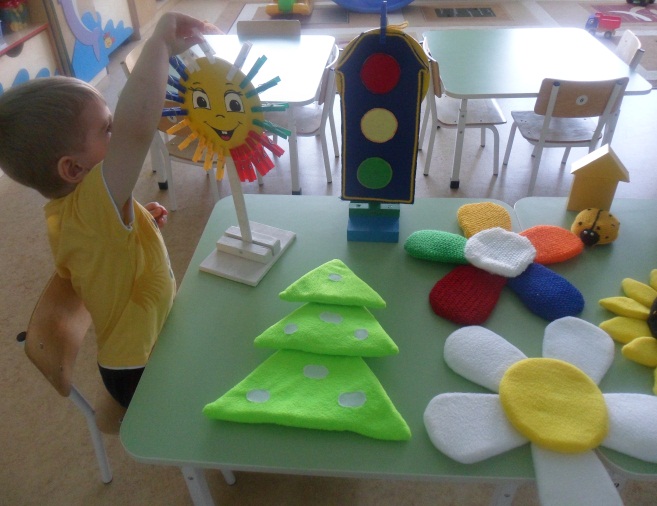 « Волшебная полянка»Задание:«Сделать волшебную полянку красивой»,то есть:ярко светит солнышко; ( прикрепить цвет-ные лучики к кругу);на полянке живут божьи коровки, ониползут к своим домикам; (каждая коровкадолжна найти свой домик по цвету);на пути к домикам стоит светофор;(прикре-пить круги к основе светофора);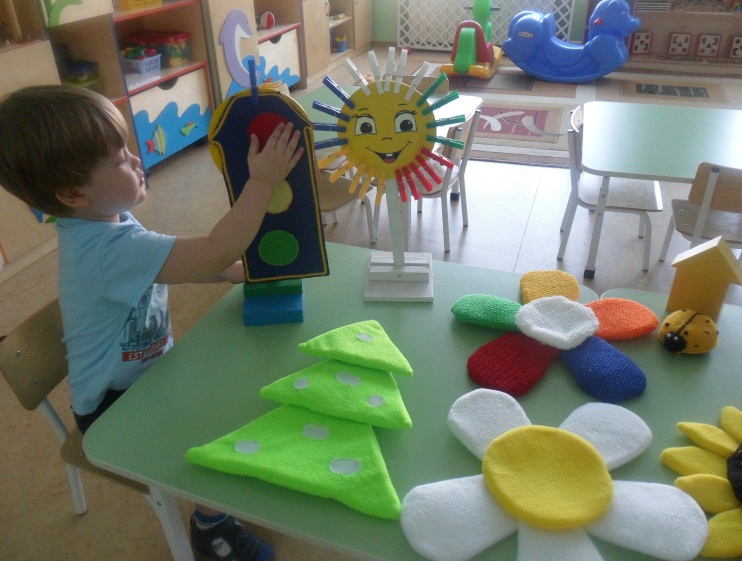 наши коровки проползают мимо ёлочек; (прикрепить треугольники друг к другупо уменьшающей в размере);на полянке цветут цветы; (собрать рома-шки и цветики-разноцветики); 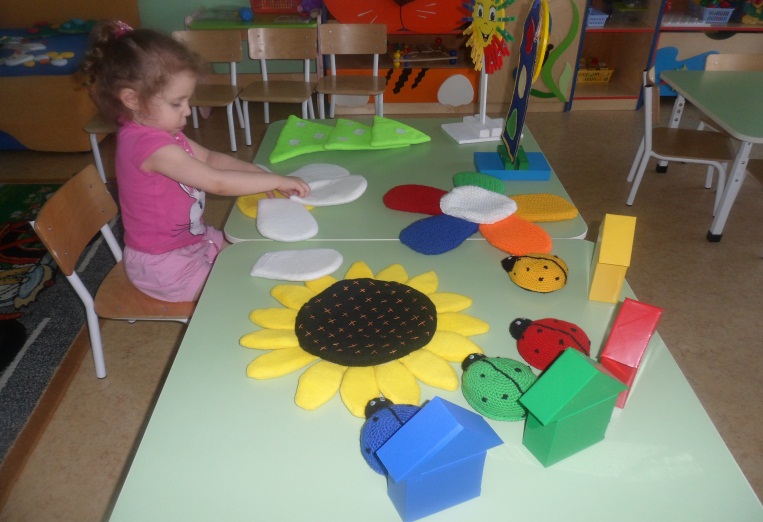 наши коровки дома; (прикрепить листикик кругу подсолнуха).                                                              Играя в такие игры, Вы закрепляете с                                                                малышом цвет, форму предмета,                                                                развиваете мелкую моторику рук,                                                               выполняете столь сложные для него                                                                действия и с пользой проводите время.                                                               Маханькова М. Г.                                                               Воспитатель                                                                МАДОУ № 241  г. Кемерово